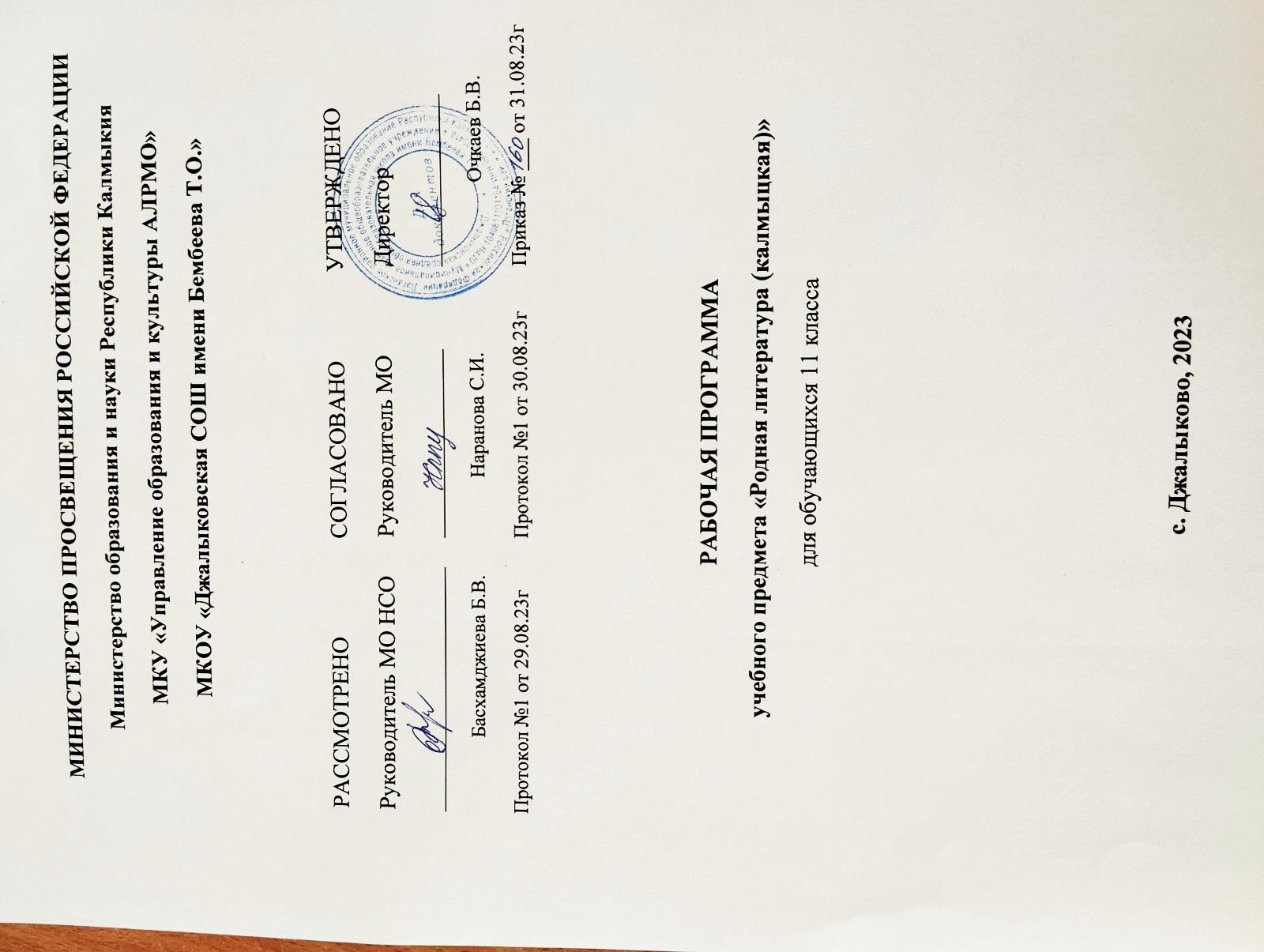 ПОЯСНИТЕЛЬНАЯ ЗАПИСКАФедеральная рабочая программа по учебному предмету «Родная (калмыцкая) литература». Федеральная рабочая программа по учебному предмету «Родная (калмыцкая) литература» (предметная область «Родной язык и родная литература») (далее соответственно - программа по родной (калмыцкой) литературе, родная (калмыцкая) литература, калмыцкая литература) разработана для обучающихся, владеющих родным (калмыцким) языком, и включает пояснительную записку, содержание обучения, планируемые результаты освоения программы по родной (калмыцкой) литературе. Пояснительная записка отражает общие цели изучения родной (калмыцкой) литературы, место в структуре учебного плана, а также подходы к отбору содержания, к определению планируемых результатов. Содержание обучения раскрывает содержательные линии, которые предлагаются для обязательного изучения в каждом классе на уровне среднего общего образования. Планируемые результаты освоения программы по родной (калмыцкой) литературе включают личностные, метапредметные результаты за весь период обучения на уровне среднего общего образования, а также предметные результаты за каждый год обучения. Пояснительная записка. Программа по родной (калмыцкой) литературе разработана с целью оказания методической помощи учителю в создании рабочей программы
по учебному предмету, ориентированной на современные тенденции в образовании
и активные методики обучения. Программа по родной (калмыцкой) литературе на уровне среднего общего образования преемственна с программой по родной (калмыцкой) литературе
на уровне основного общего образования. Курс калмыцкой литературы
в 10-11 классах направлен на формирование потребности в осмысленном чтении,
на развитие культуры читательского восприятия и общее понимание литературных текстов. Это предполагает постижение художественной литературы как вида искусства, целенаправленное развитие способности обучающегося к адекватному пониманию смысла литературных произведений и самостоятельному истолкованию прочитанного в устной и письменной формах. У обучающихся развивается умение пользоваться калмыцким литературным языком как инструментом для выражения собственных мыслей и ощущений, воспитывается потребность в чтении, рефлексии, формируется художественный вкус.Программа обеспечивает межпредметные связи с гуманитарными дисциплинами «Родной (калмыцкий) язык», «Русский язык», «Литература», «История и культура родного края», «История» и другими. В основу курса «Родная (калмыцкая) литература» в 10-11 классах положены принципы связи искусства с жизнью, единства формы и содержания, традиций и новаторства, осмысление обучающимися историко-литературных сведений, нравственно-этических представлений, освоение основных теоретико-литературных понятий, истории калмыцкой литературы, формирование умений
и навыков анализировать, оценивать и интерпретировать литературные произведения, овладение выразительными средствами родного (калмыцкого) языка. В содержании программы по родной (калмыцкой) литературе выделяются следующие содержательные линии: «Литература калмыцкого народа», «Теория литературы». Изучение родной (калмыцкой) литературы направлено на достижение следующих целей:воспитание духовно развитой личности, формирование гуманистического мировоззрения, национального самосознания, гражданской позиции, уважения
к калмыцкой литературе и ценностям отечественной культуры;развитие навыков анализа и интерпретации литературных текстов;формирование культуры читательского восприятия и достижение читательской самостоятельности обучающихся, основанных на навыках анализа
и интерпретации литературных текстов;осознание исторической и эстетической обусловленности литературного процесса. Общее число часов, рекомендованных для изучения родной (калмыцкой) литературы, - 136 часов: в 10 классе - 68 часа (2 часа в неделю), 
в 11 классе - 68 часа (2 час в неделю). Содержание обучения в 10 классе. История древнейших литературных памятников монголоязычных народов.  Связь ойрат-калмыцкой и общемонгольской литератур. Национальное своеобразие литературы, создававшейся на протяжении многих веков. Древнейшие литературные памятники начала XIII века «Моңһлын нууц товчан» («Сокровенное сказание монголов») и «Чиңгисин йисн өрдгүдтә өнчн көвүнә цецлгсн частр» («Шастра о мудрой беседе мальчика-сироты с девятью орлюками Чингиса»).  «Моңһлын нууц товчан» («Сокровенное сказание монголов») - самый древний литературный памятник монгольских народов, дошедший до наших дней, неоценимый источник по истории, языку и этнографии монголов. «Чиңгисин йисн өрдгүдтә өнчн көвүнә цецлгсн частр» («Шастра
о мудрой беседе мальчика-сироты с девятью орлюками Чингиса») - художественное произведение, разновидность поучения, наставления. История калмыцкой литературы советского периода (1920-1930-е годы). Особенности литературы 20-30-х годов.Х.Б. Кануков - поэт, певец литературы советского периода. А.М. Амр-Санан - основоположник калмыцкой советской литературы. Автобиографическое произведение А.М. Амр-Санана «Мудрешкин сын» - первый калмыцкий роман. Проблема второго языка художественного творчества в советскую эпоху - бурный процесс перестройки национального сознания, тенденция преодоления национальной замкнутости, расширения и обогащения искусства на путях братского, интернационального единения.Х.Б. Кануков, Б.Б. Басангов, С.К. Каляев, А.И. Сусеев, Х.Б. Сян-Белгин
и другие - члены литературного кружка. Образование Союза писателей Калмыкии. Тематическая и жанровая картина литературы 20-30-х годов. Хасыр Бикинович Сян-Белгин. Жизнь и творчество писателя.Поэма «Өнчн бөк» («Борец-сирота»). Тема общественного конфликта дореволюционной эпохи - развенчание патриархально-феодальных порядков, царивших в калмыцких степях.Поэма «Өнчн бөк» («Борец-сирота»), отрывки из 1, 2, 3, 5, 10, 11, 12 глав. Сказовая манера повествования поэмы как её жанровое своеобразие. Сюжетное построение поэмы. Трагедия сильной личности, героя, борца с социальной несправедливостью, обречённого на одиночество, поражение и гибель.Теория литературы: главные и второстепенные персонажи литературного произведения.Аксен Илюмжинович Сусеев. Жизнь и творчество писателя.Тема гражданской войны, образы героев войны в поэмах А.И. Сусеева: «Теегин үрн» («Сын степи»), «Шин җирһл угтад» («Навстречу новой жизни»), «Зөргин хаалһар» («Дорогой доблести»), «Хомутниковин туск ухаллһн» («Дума
о Хомутникове»). Краткий обзор поэм.Поэма «Теегин үрн» («Сын степей»), отрывки из 1, 2, 3, 19 глав.  Краткий обзор отрывков поэмы. Выявление духовного мира героя, этапы сложного психологического процесса. Идейный смысл названия произведения, воспроизведение сюжетной линии. Калмыцкая литература 1940-х годов. Краткий обзор литературы, созданной в 1940-е годы. 500-летие калмыцкого эпоса «Джангар». VIII пленум Союза писателей СССР в городе Элиста. Сотрудничество с поэтами и писателями народов СССР. Литература периода Великой Отечественной войны.Особенности исторического периода. Особенности развития литературы
в период Великой Отечественной войны. Отражение патриотизма
и самоотверженности народа в произведениях данного периода.Художественное своеобразие произведений о войне. Развитие жанра публицистики. Фронтовая лирика. Писатели на фронте и в тылу: призывная и задушевная лирика, преобладание песенного жанра. Произведения М.Б. Нармаева, Л.О. Инджиева, М.В. Хонинова, Д.Н. Кугультинова, М.К. Тюлюмджиева, Б.Б. Дорджиева, Н.Н. Ванькаева, М.Ш. Эрдниева, Б.Н. Буханкина, Б.Х. Джимбиева. Лирика писателей-тыловиков Б.Б. Басангова, Б.Э. Эрдниева, Ц.Л Леджинова. Калмыцкая литература 60-х годов. Краткий обзор произведений написанных в послевоенное время («Төрскнә магтал» («Величание родины») А.И. Сусеев, «Цаглаһан күр кенәв» («Беседа со временем») Х.Б. Сян-Белгин) и 60-е годы («Цаһан толһа» («Белый курган») А.Б. Бадмаева, «Бамб цецг» («Тюльпан») Т.О. Бембеева, «Темән үүлн» («Верблюжье облако») А.М. Джимбиева и другие). Санджи Каляевич Каляев. Жизнь и творчество писателя.Краткий обзор произведений, вошедших в «Собрание сочинений в 3-х томах» на калмыцком языке. Основные темы лирики поэта.Поэма «Теегтән нерәдсн частр» («Гимн родной степи»), отрывки из 1, 3 главы. Тема Родины и природы в произведении. Богатство языка, особенности построения сюжета, метафоричность поэмы. Калмыцкая степь - источник неисчерпаемого вдохновения для С.К. Каляева.Стихотворение «Баатр багшин өөнд» («Памяти учителя»). Образ учителя-бойца в стихотворении С.К. Каляева.Теория литературы: образ автора в литературных произведениях. Константин Эрендженович Эрендженов. Жизнь и творчество писателя.Роман «Һалан хадһл» («Береги огонь»), повесть «Аңһучин көвүн» («Сын охотника»), «Цецн булг» («Родник мудрости») - произведения, вошедшие в золотой фонд калмыцкой литературы. Особенности материалов о различных видах прикладного искусства калмыков, обычаев, легенд, сказаний, песенного материала, пословиц и поговорок, крылатых слов в творчестве писателя.Повесть «Аңһучин көвүн» («Сын охотника») - энциклопедия духовной жизни и материальной культуры калмыков. Отражение культуры калмыцкого народа
в повести. Описания охотничьего промысла и степного быта. Гармония отношений человека и мира природы. Образ героя повести Мергена Бурулова. Басанг Бюрюнович Дорджиев. Жизнь и творчество писателя.Краткий обзор произведений автора: «Хальмг фольклор» («Калмыцкий фольклор»), «Мөңк үндсн» («Вечные корни»), «Мини үйин улс» («Люди моего поколения»), «Туурмҗ» («Подвиг»), «Чик хаалһ» («Верный путь»), «Эзн» («Хозяин»).Рассказ «Теегин цолд» келвр («На степных просторах») - один из рассказов, вошедших в повесть «Мини отг» («Мой хотон»). Образ Родины в рассказе.Теория литературы: монолог и диалог. Анатолий Манджиевич Кукаев. Жизнь и творчество писателя.Повесть «Обин көвәд» түүк («За Обью-рекой») - одно из первых произведений в калмыцкой литературе о депортации. Михаил Ванькаевич Хонинов. Жизнь и творчество писателя.«Эцкин һазр» («Земля отца») - сборник избранных стихов и поэм
на калмыцком языке. Краткий обзор стихотворений «Булһаш» («Булгаш»), «Цаһан Нур, Цаһан Нур» («Цаган Нур, Цаган Нур»), «Өлгән дун» («Колыбельная»), «Күүкнә дун» («Песня девушки»), а также поэмы «Нина Рак - белоруск» («Нина 
Рак - белоруска»). Тема мужества и героизма. Поэтические приёмы в создании стихотворений.Любовь и верность родному краю, его людям, гордость за Отечество в поэзии М.В. Хонинова («Эцкимм һазр» («Земля отцов»), «Элст - Таңһчимм хотл» («Элиста - столица моей республики»), «Улан бадм болхув» («Стану красным тюльпаном»)). Бося Бадмаевна Сангаджиева. Жизнь и творчество писателя.Краткий обзор произведений автора: «Үрндән» («Сыну»), «Һурвн хурһн» («Три ягненка»), «Төрскни күүкд» («Дочери Родины»), «Мөңкинд әмд» («Вечно живые»), «Шуурһн» («Метель»). Тема участия в Великой Отечественной войне женщин (очерки «Бамба Тимошкаева», «Наташа Качуевская», «Тамара Хахлынова» и другие, вошедшие в сборник «Дочери Родины»).Автобиографический очерк «Өнчнә кишг - өвртнь» («Счастье 
сироты - за пазухой»). Тема человеческого счастья в произведении. Функция каждого члена семьи, красота семейных взаимоотношений на примере калмыцкой семьи. Значение семьи в жизни человека и общества.Стихотворение «Теегм» шүлг («Моя степь»). Тема малой Родины. Анджа Эрдниевич Тачиев. Жизнь и творчество писателя.Повесть «Салдсин эк» түүк («Мать солдата»). Краткий обзор повести. Образ главной героини.Очерк «Саһин көвүд» («Сыновья Саги»). Краткий обзор очерка.  Морхаджи Бамбаевич Нармаев. Жизнь и творчество писателя.Роман «Хар келн тоһрун» («Черноголовый журавль»). События предреволюционного времени в романе. Исторический реализм в романе. Образы главных героев.Теория литературы: роман, зарождение и развитие жанра в истории калмыцкой литературы, разнообразие жанров: философский, исторический, фантастический, роман в стихах, социально-психологический и другие. Содержание обучения в 11 классе. Калмыцкие литературные памятники. Связь калмыцкой литературы со старомонгольской письменностью. Создание собственной письменности. Развитие литературы. «Дөрвн өөрд моңһлыг дарсн тууҗ» («Сказание о поражении монголов
в войне с ойратами»). Стихотворное произведение неизвестного автора. Отражение исторического факта междоусобных войн монголо-ойратского общества XVI века. Тема патриотизма. «Хальмг хаадудын тууҗиг хураҗ бичсн тууҗ оршв» («История калмыцких ханов»). История произведения, основная идея, образы ханов их деяния, значение в истории народа. Эпосы, распространённые среди монгольских народов. «Геср богд хаана тууҗ» («История Гэсэр богдо хана»). История исследования эпоса, основная идея, предназначение главного героя. Нисхождение Гэсэра. Взаимосвязь эпосов «Җаңһр» («Дҗангар») и «Геср богд хаана тууҗ» («История Гэсэр богдо хана»). Основной сюжет Гэсэриады.Эпос как ценный источник изучения истории, культуры, философии
и религиозных верований народа. Значимость изучения различных форм народного эпоса, мифологии и фольклора народов, населяющих территорию государства Российской Федерации. «Рамаяна» (древнеиндийский эпос).«Рамаяна» - древнеиндийский эпос. «Рамаяна» и «Махабхарата» индийские эпосы, вошедшие в сокровищницу мировой культуры. Рамаяна является одним
из самых популярных фольклорных текстов Индии. Значение произведений других народов, переведённых на калмыцкий язык. Их значение в истории калмыцкой литературы. Содержание, идеи, воспитательное значение произведения. Калмыцкая литература. Первые авторские произведения. Дҗиргал Ончхаев. Жизнь и творчество поэта.Особенности творчества поэта. Стихотворения поэта «Ицг» («Надежда»), «Тохман дуудулый!» («Восславим свой род!»), «Һундл» («Печаль»), «Герәсн» («Завещание»).  Бадма Боваев. Биография и творчество писателя.Поэма «Чикнә хуҗр» («Услаждение слуха»). Содержание, основная идея
и воспитательное значение поэмы. Предназначенность поэмы различным слоям общества. Нравственные наставления всем людям. Предпочтение автором духовных ценностей материальным. Жанр «сургалов» (наставлений, поучений). Калмыцкая литература 1957-2000-х годов. Особенности калмыцкой литературы 1957-2000 годов. Калмыцкая литература после депортации. Обзор литературы. Вклад в калмыцкую литературу зарубежных писателей Г. Мушаева
и С. Балыкова. Появление произведений на русском языке. Анализ современной литературы и творчества молодых писателей.Давид Никитич Кугультинов. Жизнь и творчество писателя.Тема ссылки в творчестве поэта. Стихотворение «Үннәсн цөкрсн угав»
(«От правды я не отрекался»). Поэма «Ухана буцлт» («Бунт разума»).Константин Эрендженович Эрендженов. Жизнь и творчество писателя.Основная тематика поэмы «Элстин уласнд» («Старый тополь») автобиографические факты, размышления и чувства автора в произведении. Алексей Балдуевич Бадмаев. Жизнь и творчество писателя.Тематика, содержание и особенности героев романа «Алтн шорад даргддго» («Там, за далью непогоды»). Судьба и характер Адучи Бораева. Жизнь героя
как отражение исторических событий. Особенности национального характера. Целостный образ времени, власти, системы. Андрей Манганыкович Джимбиев. Жизнь и творчество писателя.Тематика произведений А.М. Джимбиева. Рассказ «Түрүн хавр» («Первая весна»). Содержание рассказа, особенности образов, события. Характеры главных героев. Гражданская позиция Ноган. Трудовой энтузиазм молодёжи. Лиджи Очирович Инджиев. Жизнь и творчество писателя.Тема произведений писателя. Документальная повесть «Харалта өдрмүд» («Проклятые дни» (дословно); в печати - «Лихолетье»). Боль автора за судьбу народа. Годы депортации. Гражданская позиция героев произведения.Алексей Гучинович Балакаев. Жизнь и творчество писателя.Тема, содержание и особенности героев рассказа «Намҗл» («Намджил»). Тема стихотворений «Мини Төрскн» («Моя Родина»), «Мана экнр» («Наши матери»), «Көгшрх насндан» («В пожилом возрасте»). Егор Андреевич Буджалов. Жизнь и творчество писателя.Тема Великой Отечественной войны в произведениях поэта. Стихотворения «Элстин бумб» («Памятник в Элисте»), «Тег дундан ирхнь» («Если в степь прихожу усталым…»), «Сариг үснәснь чирәд…» («Притащу луну за косы»), «Бек күрәд уга…» («Чистый лист бумаги…»), «Мини хойр башмг» («Мои башмаки»). Тимофей Отельданович Бембеев. Жизнь и творчество писателя.Особенности рассказа «Итклтә иньгин дурн» («Любовь верного друга»). Т.О. Бембеев - баснописец. Басни «Уршгта туула» («Хвастливый заяц»), «Мөргәч үкр» (Бодливая корова), «Цогцасн үлүһәр көөрхлә...» («Если хвастаться
не в меру…»). Сергей (Серятр) Мучкаевич Бадмаев. Жизнь и творчество писателя.Религиозные темы в произведениях поэта. Стихотворения «Мини нарта өрүн» («Моё солнечное утро»), «Теегин үрн төләдән» («Оттого, что сын степей»), «Домбр» («Домбра»), «Бешин һал күчтәһәр шатхла» («Когда горит в печи огонь»), «Ноһатрсн көк теегм» («Моя зеленеющая степь»), «Кишгән танд өгнәв» («Отдам вам своё счастье»). Вера Киргуевна Шуграева. Жизнь и творчество писателя.Нравственность, патриотизм и гражданская позиция героев произведений В.К. Шуграевой. Стихотворения «Гиичд иртн!» («Приходите в гости!»), «Делгә Эрднь» (Эрдни Деликов), «Дурта балһсм» («Любимый город»), «Хальмг күүкн» («Калмычка»). Владимир Дорджиевич Нуров. Жизнь и творчество писателя.Произведения «Үгин күчн» («Сила слова»), «Модн болн күн» («Дерево
и человек»), «Экин әрүн зөв» («Священное право матери»), «Иньгим бичә му кел» («Не говори о друге моем плохо»), «Багшин нерн тугар делснә» («Имя учителя развевается как знамя»). Эрдни Антонович Эльдышев. Жизнь и творчество писателя.Основная мысль поэмы «Зая-Пандит, эс гиҗ Әдстә Ном» («Зая-Пандита, или Колесо Учения»). Стихотворения «Уурта сахлтл әвдлҗәсн...» («Свирепый усач показывал нрав…»), «Аавин туск тодлвр» («Воспоминания о дедушке»), «Ээжин зовлң» («Бабушкина печаль»), «Музейд» («В музее»), «Үнн үг дәрвкнә» («Полыхает слово правды»).  Калмыцкая литература зарубежных писателей.Вклад в калмыцкую литературу зарубежных писателей Г. Мушаева
и С. Балыкова.  Санджи Басанович Балыков. Жизнь и творчество писателя.Особенности повести «Күүкнә әрүн нерн» («Девичья честь»). Исторические события через призму человеческих отношений в произведении. Планируемые результаты освоения программы по родной (калмыцкой) литературе на уровне среднего общего образования. В результате изучения родной (калмыцкой) литературы на уровне среднего общего образования у обучающегося будут сформированы следующие личностные результаты:1) гражданского воспитания:сформированность гражданской позиции обучающегося как активного
и ответственного члена российского общества; осознание своих конституционных прав и обязанностей, уважение закона
и правопорядка;принятие традиционных национальных, общечеловеческих гуманистических, демократических ценностей, семейных ценностей, в том числе в сопоставлении
с жизненными ситуациями, изображёнными в литературных произведениях;готовность противостоять идеологии экстремизма, национализма, ксенофобии, дискриминации по социальным, религиозным, расовым, национальным признакам;готовность вести совместную деятельность в интересах гражданского общества, участвовать в самоуправлении в школе и детско-юношеских организациях; умение взаимодействовать с социальными институтами в соответствии с их функциями и назначением;готовность к гуманитарной и волонтёрской деятельности;2) патриотического воспитания:осознание российской гражданской идентичности в поликультурном 
и многоконфессиональном обществе, проявление интереса к познанию родного (калмыцкого) языка и родной (калмыцкой) литературы, истории, культуры Российской Федерации, своего края в контексте изучения произведений калмыцкой литературы, а также русской и зарубежной литератур;ценностное отношение к государственным символам, историческому
и природному наследию, памятникам, традициям народов России, внимание к их воплощению в калмыцкой литературе, а также к достижениям России в науке, искусстве, спорте, технологиях и труде, отражённым в художественных произведениях;идейная убеждённость, готовность к служению Отечеству и его защите, ответственность за его судьбу в том числе воспитанные на примерах из литературы;3) духовно-нравственного воспитания:осознание духовных ценностей российского народа;сформированность нравственного сознания, норм этичного поведения;способность оценивать ситуацию и принимать осознанные решения, ориентируясь на морально-нравственные нормы и ценности, характеризуя поведение и поступки персонажей художественной литературы;осознание личного вклада в построение устойчивого будущего;ответственное отношение к своим родителям и (или) другим членам семьи, созданию семьи на основе осознанного принятия ценностей семейной жизни
в соответствии с традициями народов России и, в том числе с опорой
на литературные произведения;4) эстетического воспитания:эстетическое отношение к миру, включая эстетику быта, научного
и технического творчества, спорта, труда, общественных отношений;способность воспринимать различные виды искусства, традиции и творчество своего и других народов, ощущать эмоциональное воздействие искусства в том числе литературы;убеждённость в значимости для личности и общества отечественного
и мирового искусства, этнических культурных традиций и устного народного творчества;готовность к самовыражению в разных видах искусства, стремление проявлять качества творческой личности, в том числе при выполнении творческих работ
по родной (калмыцкой) литературе;5) физического воспитания:сформированность здорового и безопасного образа жизни, ответственного отношения к своему здоровью;потребность в физическом совершенствовании, занятиях спортивно-оздоровительной деятельностью;активное неприятие вредных привычек и иных форм причинения вреда физическому и психическому здоровью, в том числе с адекватной оценкой поведения и поступков литературных героев;6) трудового воспитания:готовность к труду, осознание ценности мастерства, трудолюбие в том числе при чтении произведений о труде и тружениках, а также на основе знакомства
с профессиональной деятельностью героев отдельных литературных произведений;готовность к активной деятельности технологической и социальной направленности, способность инициировать, планировать и самостоятельно осуществлять такую деятельность в процессе литературного образования;интерес к различным сферам профессиональной деятельности, умение совершать осознанный выбор будущей профессии и реализовывать собственные жизненные планы, в том числе ориентируясь на поступки литературных героев;готовность и способность к образованию и самообразованию, к продуктивной читательской деятельности на протяжении всей жизни;7) экологического воспитания:сформированность экологической культуры, понимание влияния социально-экономических процессов на состояние природной и социальной среды, осознание глобального характера экологических проблем, представленных в калмыцкой литературе;планирование и осуществление действий в окружающей среде на основе знания целей устойчивого развития человечества, с учётом осмысления опыта литературных героев;активное неприятие действий, приносящих вред окружающей среде, в том числе показанных в литературных произведениях;умение прогнозировать неблагоприятные экологические последствия предпринимаемых действий и предотвращать их;расширение опыта деятельности экологической направленности, в том числе представленной в литературных произведениях;8) ценности научного познания:сформированность мировоззрения, соответствующего современному уровню развития науки и общественной практики, основанного на диалоге культур, способствующего осознанию своего места в поликультурном мире;совершенствование языковой и читательской культуры как средства взаимодействия между людьми и познания мира с опорой на изученные
и самостоятельно прочитанные литературные произведения;осознание ценности научной деятельности, готовность осуществлять учебно-исследовательскую и проектную деятельность индивидуально и в группе, в том числе на литературные темы.80.8.2. В процессе достижения личностных результатов освоения обучающимися программы среднего общего образования, в том числе литературного образования,
у обучающихся совершенствуется эмоциональный интеллект, предполагающий сформированность:самосознания, включающего способность понимать своё эмоциональное состояние, видеть направление развития собственной эмоциональной сферы, быть уверенным в себе;саморегулирования, включающего самоконтроль, умение принимать ответственность за своё поведение, способность проявлять гибкость
и адаптироваться к эмоциональным изменениям, быть открытым новому;внутренней мотивации, включающей стремление к достижению цели
и успеху, оптимизм, инициативность, умение действовать, исходя из своих возможностей;эмпатии, включающей способность сочувствовать и сопереживать, понимать эмоциональное состояние других людей и учитывать его при осуществлении коммуникации;социальных навыков, включающих способность выстраивать отношения
с другими людьми, заботиться о них, проявлять к ним интерес и разрешать конфликты с учётом собственного читательского опыта. В результате изучения родной (калмыцкой) литературы на уровне среднего общего образования у обучающегося будут сформированы познавательные универсальные учебные действия, коммуникативные универсальные учебные действия, регулятивные универсальные учебные действия, умения совместной деятельности. У обучающегося будут сформированы следующие базовые логические действия как часть познавательных универсальных учебных действий:самостоятельно формулировать и актуализировать проблему, рассматривать её всесторонне;устанавливать существенный признак или основания для сравнения литературных героев, художественных произведений и их фрагментов, классификации и обобщения литературных фактов;определять цели деятельности, задавать параметры и критерии их достижения; выявлять закономерности и противоречия в рассматриваемых явлениях, в том числе при изучении литературных произведений;вносить коррективы в деятельность, оценивать риски и соответствие результатов целям;развивать креативное мышление при решении жизненных проблем с учётом собственного читательского опыта. У обучающегося будут сформированы следующие базовые исследовательские действия как часть познавательных универсальных учебных действий:владеть навыками учебно-исследовательской и проектной деятельности
на основе литературного материала, навыками разрешения проблем с опорой
на художественные произведения, способностью и готовностью к самостоятельному поиску методов решения практических задач, применению различных методов познания;владеть разными видами деятельности по получению нового знания по родной (калмыцкой) литературе, его интерпретации, преобразованию и применению
в различных учебных ситуациях, в том числе при создании учебных проектов;владеть научной терминологией, общенаучными ключевыми понятиями
и методами современного литературоведения;ставить и формулировать собственные задачи в образовательной деятельности и жизненных ситуациях с учётом собственного читательского опыта;выявлять причинно-следственные связи и актуализировать задачу, выдвигать гипотезу ее решения, находить аргументы для доказательства своих утверждений, задавать параметры и критерии решения;анализировать полученные в ходе решения задачи результаты, критически оценивать их достоверность, прогнозировать изменение в новых условиях;давать оценку новым ситуациям, оценивать приобретённый опыт;уметь переносить знания, в том числе полученные в результате чтения 
и изучения литературных произведений, в познавательную и практическую области жизнедеятельности; уметь интегрировать знания из разных предметных областей;выдвигать новые идеи, оригинальные подходы, предлагать альтернативные способы решения проблем. У обучающегося будут сформированы следующие умения работать
с информацией как часть познавательных универсальных учебных действий:владеть навыками получения информации, в том числе литературоведческой,
из источников разных типов, самостоятельно осуществлять поиск, анализ, систематизацию и интерпретацию информации различных видов и форм представления при изучении той или иной темы по родной (калмыцкой) литературе;создавать тексты в различных форматах и жанрах с учётом назначения информации и её целевой аудитории, выбирая оптимальную форму представления
и визуализации;оценивать достоверность, легитимность литературной и другой информации, её соответствие правовым и морально-этическим нормам;использовать средства информационных и коммуникационных технологий
при решении когнитивных, коммуникативных и организационных задач
с соблюдением требований эргономики, техники безопасности, гигиены, ресурсосбережения, правовых и этических норм, норм информационной безопасности;владеть навыками защиты личной информации, соблюдать требования информационной безопасности. У обучающегося будут сформированы следующие умения общения как часть коммуникативных универсальных учебных действий:осуществлять коммуникацию во всех сферах жизни, в том числе на уроке родной (калмыцкой) литературы;пользоваться невербальными средствами общения, понимать значение социальных знаков, распознавать предпосылки конфликтных ситуаций и смягчать конфликты;владеть различными способами общения и взаимодействия;аргументированно вести диалог, развёрнуто и логично излагать в процессе анализа литературного произведения свою точку зрения с использованием языковых средств. У обучающегося будут сформированы следующие умения самоорганизации как части регулятивных универсальных учебных действий:самостоятельно осуществлять познавательную деятельность, выявлять проблемы, ставить и формулировать собственные задачи в образовательной деятельности, включая изучение литературных произведений, и жизненных ситуациях;самостоятельно составлять план решения проблемы при изучении родной (калмыцкой) литературы с учётом имеющихся ресурсов, собственных возможностей
и предпочтений;расширять рамки учебного предмета на основе личных предпочтений с опорой на читательский опыт;делать осознанный выбор, уметь аргументировать его, брать ответственность
за результаты выбора;оценивать приобретённый опыт с учётом литературных знаний;стремиться к формированию и проявлению широкой эрудиции в разных областях знаний; в том числе в вопросах калмыцкой литературы, постоянно повышать свой образовательный и культурный уровень.У обучающегося будут сформированы следующие умения самоконтроля как части регулятивных универсальных учебных действий:давать оценку новым ситуациям, вносить коррективы в деятельность, оценивать соответствие результатов целям;владеть навыками познавательной рефлексии как осознания совершаемых действий и мыслительных процессов, их оснований и результатов;использовать приёмы рефлексии для оценки ситуации, выбора верного решения;уметь оценивать риски и своевременно принимать решение по их снижению.У обучающегося будут сформированы следующие умения принятия себя и других людей как части регулятивных универсальных учебных действий:принимать себя, понимая свои недостатки и достоинства;принимать мотивы и аргументы других людей при анализе результатов деятельности, в том числе в процессе чтения литературы и обсуждения литературных героев и проблем, поставленных в художественных произведениях;признавать своё право и право других на ошибки в дискуссиях
на литературные темы;развивать способность видеть мир с позиции другого человека, используя знания по литературе.У обучающегося будут сформированы следующие умения совместной деятельности:понимать и использовать преимущества командной и индивидуальной работы;выбирать тематику и методы совместных действий с учётом общих интересов и возможностей каждого члена коллектива;принимать цели совместной деятельности, организовывать и координировать действия по их достижению: составлять план действий, распределять роли с учётом мнений участников, обсуждать результаты совместной работы;оценивать качество своего вклада и вклада каждого участника команды
в общий результат по разработанным критериям;предлагать новые проекты, в том числе литературные, оценивать идеи
с позиции новизны, оригинальности, практической значимости;координировать и выполнять работу в условиях реального, виртуального
и комбинированного взаимодействия, в том числе при выполнении проектов
по родной (калмыцкой) литературе;проявлять творческие способности и воображение, быть инициативным. Предметные результаты изучения родной (калмыцкой) литературы.
К концу обучения в 10 классе обучающийся научится:описывать жизненный путь и творчество писателя (предложенного или
по выбору), приводя сравнения и оценивая произведения, воспроизводить отдельные отрывки наизусть;определять принадлежность художественного произведения к одному
из литературных родов и жанров, находить черты, присущие литературе этого периода;выделять главные особенности творчества писателя, обосновав свою точку зрения;понимать связь литературного произведения с явлениями общественной
и культурной жизни;выделять в литературном произведении общечеловеческие и конкретно-исторические ценности, сквозные и вечные проблемы;пересказывать содержание литературного произведения, описанных в нём событий и характеров, оценивать, сопоставлять с другими произведениями; рассказывать о литературе отдельных периодов, обобщая полученные сведения;осмысленно и выразительно читать художественные произведения различных жанров;писать сочинения по литературным произведениям, на тему творчества писателя, о литературе отдельного периода и о национальной литературе в целом, основываясь на собственных взглядах, чувствах и личном опыте;самостоятельно находить ответы на проблемные вопросы, касающиеся литературного произведения, творчества писателя, литературного периода
и отдельных явлений в национальной литературе;видеть ассоциативные связи между литературным произведением и другими текстами, в том числе произведениями других жанров искусства;проводить полный анализ литературного текста;переводить небольшие художественные тексты с калмыцкого языка
на русский, с русского языка на калмыцкий;сравнивать проблематику и тематику различных произведений, определять их особенности;сравнивать творчество и отдельные произведения конкретных писателей, определять и давать оценку их общим и различным сторонам;оценивать место и роль калмыцкой литературы в мировом литературном процессе;выполнять творческие работы различного характера по изученному произведению;извлекать из различных источников, систематизировать и анализировать материал на определенную тему по творческому наследию писателей и поэтов, передавать его в устной форме.80.8.5. Предметные результаты изучения родной (калмыцкой) литературы.
К концу обучения в 11 классе обучающийся научится:объяснять основные закономерности литературно-исторического процесса
и основные качества литературных направлений и явлений калмыцкой литературы;сравнивать схожие по тематике произведения калмыцкой, русской
(или других народов) литератур, выделять национальные особенности;объяснять взаимосвязь событий, характеры и поступки героев, роль художественных средств в раскрытии идейно-эстетического содержания произведения;привлекать текст произведения для обоснования своих выводов,
на достаточном уровне владеть монологической литературной речью;в совершенстве владеть разными видами речевой и читательской деятельности, обеспечивающими эффективное овладение учебными предметами
и взаимодействие с окружающими людьми в ситуациях формального
и неформального межличностного и межкультурного общения;участвовать в дискуссии на учебно-научные темы (обсуждение проектов), соблюдая нормы учебно-научного общения;анализировать и оценивать речевые высказывания с точки зрения их успешности в достижении прогнозируемого результата;писать рецензии на прочитанные художественные тексты;создавать в устной и письменной форме учебно-научные тексты (рефераты, тезисы, конспекты, дискуссии) с учетом внеязыковых требований, предъявляемых к ним, и в соответствии со спецификой употребления в них языковых средств;выступать перед аудиторией сверстников с небольшой протокольно-этикетной, развлекательной, убеждающей речью.ПОЯСНИТЕЛЬНАЯ ЗАПИСКАКалендарно-тематическое планирование №Тема  урокаКоличество часовДата поведенияДата поведения№Тема  урокаКоличество часовПо плану фактически1 полугодие1Вводный урок. Из истории ойрат- калмыцкой литературы 17-19 вв.12Историко-литературные памятники старокалмыцкой письменности.13История «Сказание о поражении монголов в войне с ойратами».14Патриотизм и самоотверженность семилетнего мальчика-ойрата.15«Лунный свет» - история Зая-Пандиты. Биография Зая-Пандиты.16«Гесериада» - история о Гесер богд-хане.17Образ женщины в монгольском литературном памятнике.18«Рамаяна» - древнеиндийский эпос, сокровище мировой культуры.	19Главная мысль эпоса – защита Родины и своего народа от врагов110Летописи. Хроники. Историческое сочинение Рабан Шараба.111«История калмыцких ханов» - особый род монгольской литературы.112Ончхаев Джиргал. Жизнь и творчество поэта.113Чтение и анализ стихов «Обида», «Сайгак», «Вера», «Призыв рода»114Боваев Бадм. Жизненный и творческий путь.115Поэма «Чикня хужр». Тема нравственности и морали.116Современная калмыцкая литература 20 века.117Отличительные признаки литературы 2000 г.118Д.Н. Кугультинов. Судьба и творчество.119«От правды я не отрекался…»120Тема природы в поэзии Д. Кугультинова.121Идейное содержание поэмы «Ухана буцлт».122Главный герой поэмы «Ухана буцлт».123Глубокий смысл сказки о железной птице.124Константин Эрендженов. Жизнь и творчество.125Основное содержание поэмы «Элстин Уласнд»126Алексей Бадмаев. Жизнь и творчество.127Тема депортации в романе.128Главный герой романа – Адуч Бораев.129Трагическая судьба Нади в романе.130Андрей Джимбиев. Жизнь и творчество.131«Первая весна» - повесть.132Начало трудовой деятельности Ноган.133Инджи Лиджиев – воин, журналист.12 полугодие34Повесть «Харалта одрмуд».135Основное содержание повести.136Главные герои повести.137Горькая память народа.138Алексей Балакаев – поэт, прозаик.139Главная тема рассказа «Намжл».140Образ Намжл.141Анализ стихотворений «Мини Торскн», «Экнр».142«Мана экнр», «Когшрх насндан».143Егор Буджалов. Жизнь и творчество.144Тема родины и любви в поэзии.145Лирика Е. Буджалова.146Тимофей Бембеев. Жизнь и творчество.147Сатира в творчестве Т. Бембеева.148Основная мысль рассказа.149«Уршгта туула», «Моргяч укр».150«Итклтя иньгин дурн».151Серятр Бадмаев. Жизнь и творчество.152Поэтический мир С. Бадмаева.153Анализ стихотворения «Мини нарта орун».154Владимир Нуров. Творческий путь.155Анализ стихотворений «Модн болн кун», Угин кучн».156Республиканское мониторинговое исследование.157Санджи Балыков. Судьба и творчество.158Идейное содержание повести «Девичья честь».159Главные герои повести.160Вера Шуграева. Жизненный и творческий путь.161Образ женщины в произведениях.162Анализ стихотворений «Дурта балгсн», «Гиичд иртн!».163Эрдни Эльдышев. Творческий путь.164Образ Зая-Пандиты в поэме.165Анализ стихотворений «Музейд», «Ээжин зовлнг».166Анализ стихотворения «Аавин туск тодлвр».167Повторение.168Итоговый контроль знаний.1